If submitting completed document via email, please indicate on the diagram below the approximate location of the incident by using the ‘Insert’, ‘Shapes’, ‘Block Arrow’ function in MS Word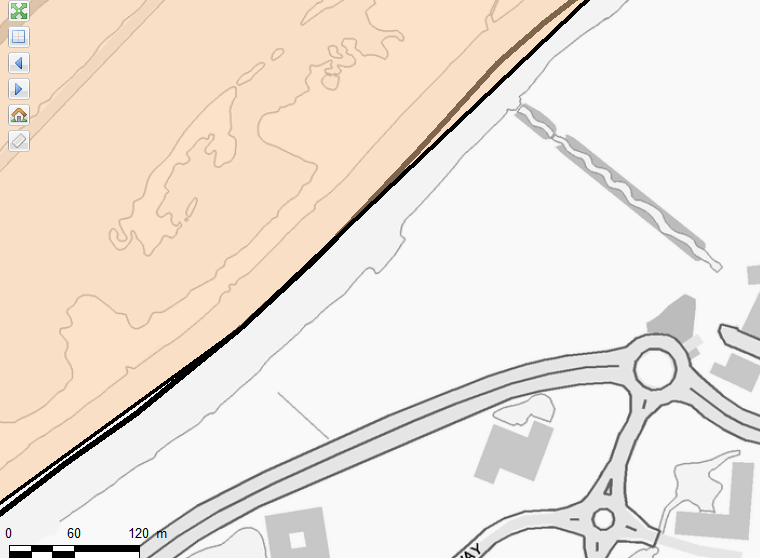 Describe what happened and what you and / or the pilot believe to be the causePlease include any relevant observations from fellow pilotsModel and EquipmentGeneral QuestionsPlease note the name and address of any injured persons and describe their injuriesPost-Incident InvestigationNote down any features of the damaged aircraft that may have caused the incidentNote down any actions on your part that may have caused the incidentPlease email completed form to Martin Dance at martin.dance49@gmail.com or hand in to a committee member at the flying fieldRDMAC Incident Report FormRDMAC Incident Report FormRDMAC Incident Report FormDate / TimeName of PilotPhone NumberWeather ConditionsWind strength and directionSee reverse for Beaufort ScaleType of model e.g. fixed wing trainerMake and model of radioFrequency in useEngine make and capacityWas frequency in use at the time? Do you hold a BMFA ‘A’ certificate? Were you a pilot under instruction at the time of the incident?  Approximately how long have you been flying model aircraft?  Beaufort Wind StrengthBeaufort Wind StrengthMPH11 – 3Smoke just begins to move with the breeze24 – 7Leaves rustle slightly3Limit for training8 – 12Small branches sway and smoke moves horizontally4Good for slope soaring13 – 18Loose dust or surface sand is stirred and large branches sway5Limit for power flying19 – 25Surface waves begin to form on water625 - 31Trees begin to bend with the force of the wind